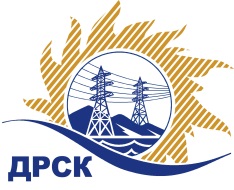 Акционерное Общество«Дальневосточная распределительная сетевая  компания»Протокол № 580/УКС-ВПЗаседания закупочной комиссии по выбору победителя по открытому запросу цен на право заключения договора на выполнение работ «Разработка проектно-сметной документации (ПСД) для выполнения мероприятий по технологическому присоединению заявителей к электрическим сетям 10/0,4 кВ для СП «ЦЭС» филиала АО «ДРСК» «Амурские Электрические сети», закупка 2126СПОСОБ И ПРЕДМЕТ ЗАКУПКИ: открытый запрос цен на право заключения договора на выполнение работ «Разработка проектно-сметной документации (ПСД) для выполнения мероприятий по технологическому присоединению заявителей к электрическим сетям 10/0,4 кВ для СП «ЦЭС» филиала АО «ДРСК» «Амурские Электрические сети», закупка 2126.ПРИСУТСТВОВАЛИ: члены постоянно действующей Закупочной комиссии АО «ДРСК»  1-го уровня.ВОПРОСЫ, ВЫНОСИМЫЕ НА РАССМОТРЕНИЕ ЗАКУПОЧНОЙ КОМИССИИ: Об утверждении цен поступивших заявок УчастниковО признании заявок соответствующими условиям Документации о закупкеОб итоговой ранжировке заявокО выборе победителя открытого запроса цен.РЕШИЛИ:По вопросу № 1:Признать объем полученной информации достаточным для принятия решения.Принять цены, полученные до  окончания срока подачи заявок.По вопросу № 2:Признать заявки:ИП Казюра Евгения Ивановна ИНН/КПП 280112018130/ ОГРН 316280100075779ООО "Амурская проектная мастерская" ИНН/КПП 2801191093/280101001 ОГРН 1132801010649соответствующими условиям Документации о закупке и принять их к дальнейшему рассмотрению.По вопросу № 3:Утвердить ранжировку заявок:По вопросу № 4:Признать победителем закупки на право заключение договора на выполнение работ «Разработка проектно-сметной документации (ПСД) для выполнения мероприятий по технологическому присоединению заявителей к электрическим сетям 10/0,4 кВ для СП «ЦЭС» филиала АО «ДРСК» «Амурские Электрические сети»,  участника, занявшего первое место в ранжировке по степени предпочтительности для Заказчика ИП Казюра Евгения Ивановна ИНН/КПП 280112018130/ ОГРН 316280100075779  на условиях: Стоимость заявки: 591 809.95 руб. без НДС  (НДС не предусмотрен)Срок выполнения работ: с момента заключения договора до 30.09.2018Условия оплаты: в течение 30 (тридцати) календарных дней с даты подписания актов сдачи-приемки работ обеими сторонами на основании счета, выставленного подрядчиком. Окончательный расчет, за исключением обеспечительного платежа, если это предусмотрено условиями договора, производится в течение 30 (тридцати) календарных дней после устранения Подрядчиком замечаний Заказчика и получения положительного заключения по выполненной документации на основании акта сдачи-приемки работ и счета, выставленного подрядчиком.Гарантийные обязательства: Подрядчик несет ответственность за недостатки документации, в том числе и за те, которые обнаружены при ее реализации впоследствии в ходе строительства, реконструкции, а также в процессе эксплуатации объекта, созданного на основе документации и данных изыскательских работ, в течение гарантийного срока. Сроки обнаружения ненадлежащего качества результатов работ: Заказчик вправе предъявить требования, связанные с ненадлежащим качеством результата работы, в период с момента подписания акта сдачи-приемки работ по настоящему договору в полном объеме до истечения 2 (двух) лет после ввода объекта в эксплуатацию Инициатору договора обеспечить подписание договора с Победителем не ранее чем через 10 (десять) дней после публикации протокола выбора победителя закупки.Исп. Коротаева Т.В.(4162)397-205Благовещенск ЕИС №31806769624«21» августа  2018 № п/пДата и время внесения изменений в заявкуНаименование участникаЗаявка без НДСЗаявка с НДССтавка НДС110.08.2018 05:14ИП Казюра Евгения Ивановна 
ИНН/КПП 280112018130/ 
ОГРН 316280100075779591 809.95591 809.95Без НДС211.08.2018 12:00ООО "Амурская проектная мастерская" 
ИНН/КПП 2801191093/280101001 
ОГРН 1132801010649594 769.03594 769.03Без НДСМесто в итоговой ранжировкеНаименование участника Цена заявки на участие в закупке, руб. без учета НДСВозможность применения приоритета в соответствии с 925-ПП1 местоИП Казюра Евгения Ивановна 
ИНН/КПП 280112018130/ 
ОГРН 316280100075779591 809.95 руб. без НДС               (НДС не предусмотрен)нет2 местоООО "Амурская проектная мастерская" 
ИНН/КПП 2801191093/280101001 
ОГРН 1132801010649594 769.03 руб. без НДС(НДС не предусмотрен)нетСекретарь комиссии ______________________Т.В. Челышева